Njemački jezikSrijeda 18.3.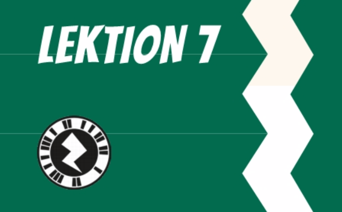 Kod za e-sferuE-sfera: Zabavni kutak – Ponovi školski pribor
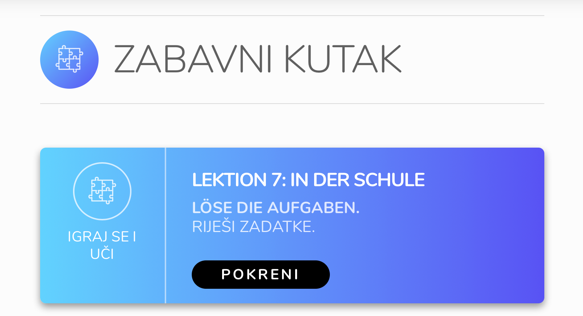 Udžbenik:  Aufgaben 15,16,17,18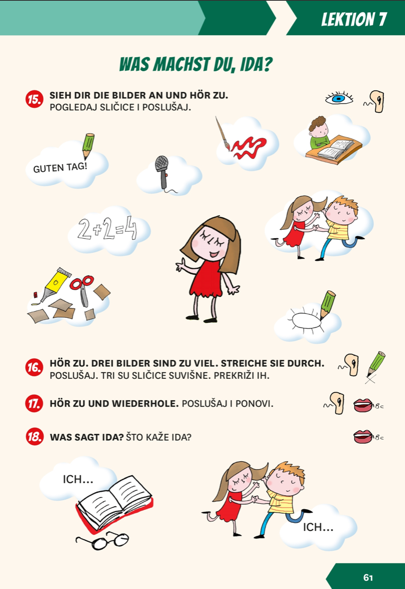  E-sfera: Slikovni riječnik- Pogledaj sličice i izgovori odgovarajuće rečenice naglas kao što to i na satu radimo (prvo visokim glasom pa dubokim glasom; glasno pa tiho)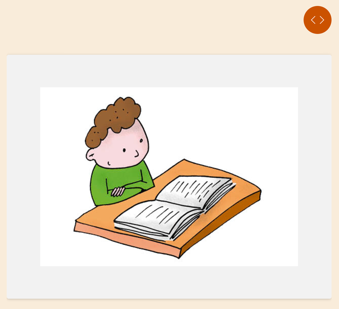 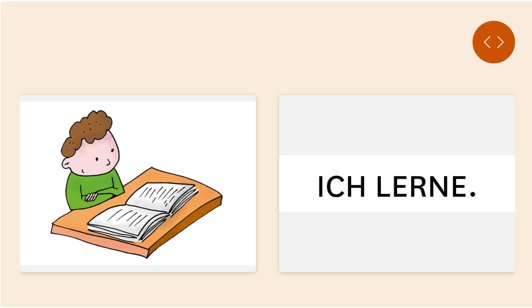 